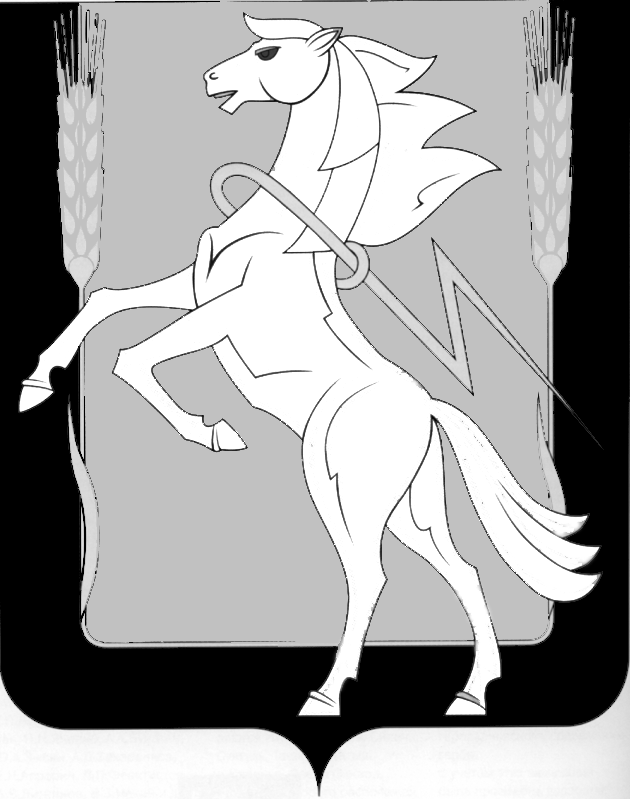 СОБРАНИЕ ДЕПУТАТОВ СОСНОВСКОГО МУНИЦИПАЛЬНОГО РАЙОНАШЕСТОГО СОЗЫВАРЕШЕНИЕ от « 17 » февраля 2021 года № 84О  Положении «О реализации инициативных проектов в Сосновском муниципальном районе В соответствии с Федеральным законом от 06 октября 2003 года                          № 131-ФЗ «Об общих принципах организации местного самоуправления                        в Российской Федерации» (в ред. от 29.12.2020), Законом Челябинской области №288-ЗО от 15 декабря 2020 года «О некоторых вопросах правового регулирования отношений, связанных с инициативными проектами, выдвигаемыми для получения финансовой поддержки за счет межбюджетных трансфертов из областного бюджета» Собрание депутатов Сосновского муниципального района шестого созыва, РЕШАЕТ:Утвердить Положение «О реализации инициативных проектов в Сосновском муниципальном районе»Направить настоящее Решение Главе Сосновского муниципального района для подписания и опубликования.Опубликовать настоящее Решение в информационном бюллетене «Сосновская нива» и разместить на сайте органов местного самоуправления Сосновского муниципального района в сети интернет www.chelsosna.ru .Настоящее решение вступает в силу с момента официального опубликования и распространяется на правоотношения, возникшие с 01.01.2021 года.Признать утратившими силу:- решение Собрания депутатов Сосновского муниципального района  от 23.12.2020 № 60 « О Положении  «О реализации инициативных проектов  в Сосновском муниципальном районе»»-  решение Собрания депутатов Сосновского муниципального района   от 23.12.2020  №61 «О Положении «О реализации некоторых вопросов правового регулирования отношений, связанных с инициативными проектами, выдвигаемыми для получения финансовой поддержки за счёт межбюджетных трансфертов из областного бюджета на территории Сосновского муниципального района»».Контроль исполнения настоящего Решения возложить на постоянную комиссию по экономике, бюджету и муниципальной собственности.Глава  Сосновского                                              Председатель Собраниямуниципального района                                      депутатов Сосновского                                                                                муниципального района                                      ___________Е.Г.Ваганов                                      __________Г.М. Шихалева